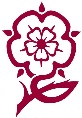 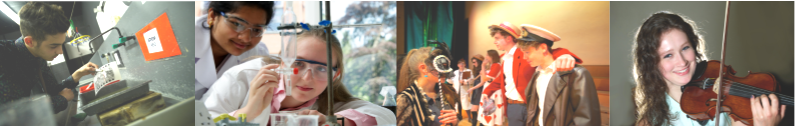 Design and Technology: Product Design A LevelWhy study this subject?This course gives an opportunity to explore designing and making skills in a variety of areas which all contribute towards the overall area of Product Design. This course includes a substantial practical element. The content covers topics such as consumer issues, materials and their applications, marketing and industrial/commercial aspects of manufacturing.Newton House is a purpose built Technology Block with five rooms, including one wood workshop, one metal/plastics workshop, two textiles classrooms and a purpose built ICT suite. Computers are available in a purpose built suite and in the central areas with Autodesk, Adobe Illustrator, 2D Design, Spreadsheets and Office software.Computer aided manufacturing is available in Product Design with facilities for laser cutting, 3D printing and sublimation printing. Subjects that work well with Product Design are Art, Mathematics, Sciences, ICT, Photography and English.Entry RequirementsStudents need to gain five A*-C grade GCSEs including English Language and Mathematics at grade 4, plus a B grade in a Design and Technology subject. ContentDuring Year 12 you will explore designing and making skills and practices through practical activities and theory lessons. In Year 13 you will carry out a major project by designing and making a product and supporting folio for a client. You will also complete a formal exam including a designing section.AssessmentFuture courses and possible careersStudents in the past have progressed to Loughborough, Coventry, Kingston, Bournemouth and Southampton universities and Ravensbourne and Central Saint Martins Colleges of Art; they studied courses such as Product Design, Architecture, Engineering, Marketing and Graphic Design.Bullers  Wood  SchoolSixth FormBe  part  of  our  success  story QualificationUnitA Level  %A LevelExamination50A LevelCoursework : Design and Make50